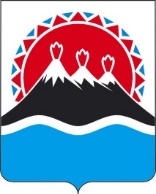 РЕГИОНАЛЬНАЯ СЛУЖБА ПО ТАРИФАМ И ЦЕНАМ КАМЧАТСКОГО КРАЯПОСТАНОВЛЕНИЕ                   г. Петропавловск-КамчатскийВ соответствии с Федеральным законом от 07.12.2011 № 416-ФЗ «О водоснабжении и водоотведении», постановлением Правительства Российской Федерации от 13.05.2013 № 406 «О государственном регулировании тарифов в сфере водоснабжения и водоотведения», приказом ФСТ России от 27.12.2013 
№ 1746-э «Об утверждении Методических указаний по расчету регулируемых тарифов в сфере водоснабжения и водоотведения», постановлением Правительства Камчатского края от 19.12.2008 № 424-П «Об утверждении Положения о Региональной службе по тарифам и ценам Камчатского края», протоколом Правления Региональной службы по тарифам и ценам Камчатского края от ХХ.11.2022 № ХХПОСТАНОВЛЯЮ:1. Внести в приложения 5, 6 к постановлению Региональной службы по тарифам и ценам Камчатского края от 20.12.2021 № 380 «Об утверждении тарифов на питьевую воду (питьевое водоснабжение) и водоотведение 
МКП «Раздольненский водоканал» потребителям Раздольненского сельского поселения Елизовского муниципального района на 2022-2024 годы» изменения, изложив их в редакции согласно приложениям 1, 2 к настоящему постановлению. 2. Настоящее постановление вступает в силу со дня его официального опубликования и распространяется на правоотношения, возникшие с 1 декабря 2022 года.Приложение 1к постановлению Региональной службы по тарифам и ценам Камчатского краяот ХХ.11.2022 № ХХ«Приложение 5к постановлению Региональной службы по тарифам и ценам Камчатского края от 20.12.2021 № 380Тарифы на питьевую воду (питьевое водоснабжение) МКП «Раздольненский водоканал» потребителям Раздольненского сельского поселения Елизовского муниципального районаЭкономически обоснованные тарифы для потребителей 
(МКП «Раздольненский водоканал» не является плательщиком НДС)Льготные тарифы для населения и исполнителей коммунальных услуг для населения (МКП «Раздольненский водоканал» не является плательщиком НДС)».Приложение 2к постановлению Региональной службы по тарифам и ценам Камчатского краяот ХХ.11.2022 № ХХ«Приложение 6к постановлению Региональной службы по тарифам и ценам Камчатского края от 20.12.2021 № 380Тарифы на водоотведение МКП «Раздольненский водоканал» потребителям  Раздольненского сельского поселения Елизовского муниципального районаЭкономически обоснованные тарифы для потребителей 
(МКП «Раздольненский водоканал» не является плательщиком НДС)Льготные тарифы для населения и исполнителей коммунальных услуг для населения (МКП «Раздольненский водоканал» не является плательщиком НДС)».[Дата регистрации]№[Номер документа]О внесении изменений в постановление Региональной службы по тарифам и ценам Камчатского края от 20.12.2021 № 380 «Об утверждении тарифов на питьевую воду (питьевое водоснабжение) и водоотведение МКП «Раздольненский водоканал» потребителям Раздольненского сельского поселения Елизовского муниципального района на 2022-2024 годы»Временно исполняющий обязанности руководителя [горизонтальный штамп подписи 1]В.А. Губинский№ п/пГод (период) Тарифы на питьевую воду (питьевое водоснабжение), руб./куб.м1.01.01.2022-30.06.202237,471.01.07.2022-31.12.202247,792.01.01.2023-30.06.202347,792.01.07.2023-31.12.202352,833.01.01.2024-30.06.202452,833.01.07.2024-31.12.202462,04№ п/пГод (период) Тарифы на питьевую воду (питьевое водоснабжение), руб./куб.м1.01.01.2022-30.06.202224,801.01.07.2022-31.12.202224,802.01.01.2023-30.06.20232.01.07.2023-31.12.2023№ п/пГод (период) Тарифы на водоотведение, руб./куб.м1.01.01.2022-30.06.202271,831.01.07.2022-31.12.202285,732.01.01.2023-30.06.202385,732.01.07.2023-31.12.202386,773.01.01.2024-30.06.202486,773.01.07.2024-31.12.202499,34№ п/пГод (период) Тарифы на водоотведение, руб./куб.м1.01.01.2022-30.06.202259,461.01.07.2022-31.12.202259,462.01.01.2023-30.06.202359,462.01.07.2023-31.12.202359,46